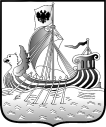 Государственное  автономное учреждение Костромской области«РЕГИОНАЛЬНЫЙ ЦЕНТР ОЦЕНКИ КАЧЕСТВА ОБРАЗОВАНИЯ «ЭКСПЕРТ»156012, г. Кострома, ул. Симановского, 92, телефон/факс (4942) 316541, e-mail: info@yandex.ru, http://ege-kostroma.ruПРЕСС-РЕЛИЗ04 февраля 2016 г.Что такое ЕГЭ? Как к нему подготовиться? «Что такое ЕГЭ? Как к нему подготовиться?» - такой урок провел руководитель Федеральной службы по надзору в сфере образования Сергей Сергеевич Кравцов в Караваевской средней школе Костромского муниципального района 4 февраля 2016 года.В рамках открытого урока выпускники смогли не только задать волнующие их вопросы, но и ознакомиться с новыми технологическими решениями, которые используются при проведении единого государственного экзамена, такими, как организация видеонаблюдения, технология печати контрольных измерительных материалов в аудитории пункта проведения экзамена. На уроке была смоделирована ситуация экзамена – школьники смогли заполнить бланки, оценить уровень сложности заданий по базовой математике, убедиться, что с помощью современных интернет-технологий можно качественно подготовиться к ЕГЭ, осознать, что формат ЕГЭ позволяет им проявить себя, в полном объеме продемонстрировать свои знания и умения, получить объективную их оценку. После окончания урока прошла встреча Сергея Кравцова с педагогическим активом области. Разговор шел о месте и роли единого государственного экзамена, его предназначении, о том, что ЕГЭ – это не инструмент оценки школы, а объективная оценка знаний каждого конкретного участника ЕГЭ. Лучшие педагоги области получили возможность напрямую задать вопросы руководителю Рособрнадзора.